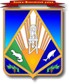 МУНИЦИПАЛЬНОЕ ОБРАЗОВАНИЕХАНТЫ-МАНСИЙСКИЙ РАЙОНХанты-Мансийский автономный округ – ЮграАДМИНИСТРАЦИЯ ХАНТЫ-МАНСИЙСКОГО РАЙОНАР А С П О Р Я Ж Е Н И Еот 10.07.2012                 		                                                                    № 769-рг. Ханты-МансийскОб утверждении плана основныхмероприятий администрацииХанты-Мансийского районана 3-й квартал 2012 года	В соответствии со статьей 24 Устава Ханты-Мансийского района:1. Утвердить план основных мероприятий администрации Ханты-Мансийского района на 3-й квартал 2012 года согласно приложению.2. Директорам департаментов, председателям комитетов, начальникам управлений	    и отделов администрации района предоставить не позднее         20 июня 2012 года:2.1. Отчеты по исполнению утвержденного плана.2.2. Согласованный с курирующим заместителем главы администрации района план работы по своему направлению на 4-й квартал 2012 года.3. Контроль за выполнением распоряжения возложить на управляющего делами администрации района Замятину Т.А.И.о. главы администрацииХанты-Мансийского района                                                               В.С.Седунов                                                                    Приложениек распоряжению администрацииХанты-Мансийского районаот 10.07.2012   № 769-р Планосновных мероприятий администрацииХанты-Мансийского района на 3-й квартал 2012 года№ п/пМероприятияСрокСрокСрокСрокОтветственныеОтветственныеКонтроль за исполнениемКонтроль за исполнениемФорма отчета об исполнении12333344556Проекты нормативных актов, вносимых в Думу районаПроекты нормативных актов, вносимых в Думу районаПроекты нормативных актов, вносимых в Думу районаПроекты нормативных актов, вносимых в Думу районаПроекты нормативных актов, вносимых в Думу районаПроекты нормативных актов, вносимых в Думу районаПроекты нормативных актов, вносимых в Думу районаПроекты нормативных актов, вносимых в Думу районаПроекты нормативных актов, вносимых в Думу районаПроекты нормативных актов, вносимых в Думу районаПроекты нормативных актов, вносимых в Думу района1.1.Об утверждении Положения о порядке принятия решений об установлении тарифов на услуги, выполнение работ муниципальными предприятиями и учреждениями Ханты-Мансийского районаавгуставгуставгуставгусткомитет экономической политикикомитет экономической политикипервый заместитель главы администрации районапервый заместитель главы администрации районарешение Думы района1.2.О внесении изменений в Устав Ханты-Мансийского районасентябрьсентябрьсентябрьсентябрьюридическо-правовое управлениеюридическо-правовое управлениезаместитель главы администрации районазаместитель главы администрации районарешение Думы района1.3.О ходе  выполнения  муниципальной целевой программы «Переселение жителей из населённых пунктов с низкой плотностью населения и труднодоступных местностей  Ханты-Мансийского района  (с. Базьяны, д. Сухорукова) на  2012-2013 гг.»3 квартал3 квартал3 квартал3 кварталдепартамент имущественных, земельных отношений и природопользованиядепартамент имущественных, земельных отношений и природопользованиязаместитель главы администрации районазаместитель главы администрации районарешение Думы района1.4.О внесении дополнений в прогнозный план приватизации муниципального имущества Ханты-Мансийского района на 2012 год3 квартал3 квартал3 квартал3 кварталдепартамент имущественных, земельных отношений и природопользованиядепартамент имущественных, земельных отношений и природопользованиязаместитель главы администрации районазаместитель главы администрации районарешение Думы района1.5.О порядке определения цены земельных участков3 квартал3 квартал3 квартал3 кварталдепартамент имущественных, земельных отношений и природопользованиядепартамент имущественных, земельных отношений и природопользованиязаместитель главы администрации районазаместитель главы администрации районарешение Думы района1.6.О порядке распоряжения земельными участками, находящимися в собственности Ханты-Мансийского района3 квартал3 квартал3 квартал3 кварталдепартамент имущественных, земельных отношений и природопользованиядепартамент имущественных, земельных отношений и природопользованиязаместитель главы администрации районазаместитель главы администрации районарешение Думы района1.7.О внесении изменений и дополнений в решение Думы района «О бюджете Ханты-Мансийского района на2012  и плановый период  2013-2014 годы»3 квартал3 квартал3 квартал3 кварталкомитет по финансамкомитет по финансамзаместитель главы администрации района по финансамзаместитель главы администрации района по финансамрешение Думы района1.8.О внесении изменений в генеральные планы и правила землепользования и застройки сельских поселений: Горноправдинск, Сибирский, Нялинское, Шапша; поселков: Горноправдинск, Сибирский; сел: Батово, Реполово, Нялинское; деревень: Нялина, Шапша, Ярки3 квартал3 квартал3 квартал3 кварталдепартамент строительства, архитектуры и ЖКХдепартамент строительства, архитектуры и ЖКХзаместитель главы администрации района, директор департамента строительства, архитектуры и ЖКХзаместитель главы администрации района, директор департамента строительства, архитектуры и ЖКХпроект решения Совета депутатов сельских поселенийПроекты муниципальных правовых актов администрации районаПроекты муниципальных правовых актов администрации районаПроекты муниципальных правовых актов администрации районаПроекты муниципальных правовых актов администрации районаПроекты муниципальных правовых актов администрации районаПроекты муниципальных правовых актов администрации районаПроекты муниципальных правовых актов администрации районаПроекты муниципальных правовых актов администрации районаПроекты муниципальных правовых актов администрации районаПроекты муниципальных правовых актов администрации районаПроекты муниципальных правовых актов администрации района2.1.О внесении изменений в постановление администрации Ханты-Мансийского района от 24.03.2009 №19 «О Регламенте рассмотрения обращений граждан                           в администрации Ханты-Мансийского района»июльиюльиюльотдел организационной и контрольной работыотдел организационной и контрольной работыотдел организационной и контрольной работыуправляющий деламиуправляющий деламипостановление2.2.О снятии с контроля распоряжений администрации районаиюльиюльиюльотдел организационной и контрольной работыотдел организационной и контрольной работыотдел организационной и контрольной работыуправляющий деламиуправляющий деламираспоряжение2.3.Об отмене постановления администрации Ханты-Мансийского района от 29.07.2009 № 96 «О внесении изменений и дополнений в порядок подготовки, утверждения, регистрации и выдачи градостроительных планов земельных участков на территории Ханты-Мансийского района»июльиюльиюльдепартамент строительства, архитектуры и ЖКХдепартамент строительства, архитектуры и ЖКХдепартамент строительства, архитектуры и ЖКХзаместитель главы администрации района, директор департамента строительства, архитектуры и ЖКХзаместитель главы администрации района, директор департамента строительства, архитектуры и ЖКХпостановление2.4.Об отмене постановления главы Ханты-Мансийского района от 21.03.2008 № 39 «О порядке подготовки, утверждения, регистрации и выдачи градостроительных планов земельных участков по заявлениям  физических и юридических лиц на территории Ханты-Мансийского района» июльиюльиюльдепартамент строительства, архитектуры и ЖКХдепартамент строительства, архитектуры и ЖКХдепартамент строительства, архитектуры и ЖКХзаместитель главы администрации района, директор департамента строительства, архитектуры и ЖКХзаместитель главы администрации района, директор департамента строительства, архитектуры и ЖКХпостановление2.5.Об организации работы дворовых площадокиюльиюльиюлькомитет по культуре, молодежной политике, физкультуре и спортукомитет по культуре, молодежной политике, физкультуре и спортукомитет по культуре, молодежной политике, физкультуре и спортузаместитель главы администрации района по социальным вопросамзаместитель главы администрации района по социальным вопросамраспоряжение2.6.О выплате компенсации расходов за обучение студентов Ханты-Мансийского районаиюльиюльиюлькомитет по культуре, молодежной политике, физкультуре и спортукомитет по культуре, молодежной политике, физкультуре и спортукомитет по культуре, молодежной политике, физкультуре и спортузаместитель главы администрации района по социальным вопросамзаместитель главы администрации района по социальным вопросамраспоряжение2.7.О выплате субсидии молодым семьям Ханты-Мансийского района на строительство жилых помещенийиюльиюльиюлькомитет по культуре, молодежной политике, физкультуре и спортукомитет по культуре, молодежной политике, физкультуре и спортукомитет по культуре, молодежной политике, физкультуре и спортузаместитель главы администрации района по социальным вопросамзаместитель главы администрации района по социальным вопросамраспоряжение2.8.О социальной выплате молодым семьям Ханты-Мансийского района по подпрограмме «Обеспечение жильем молодых семей»июльиюльиюлькомитет по культуре, молодежной политике, физкультуре и спортукомитет по культуре, молодежной политике, физкультуре и спортукомитет по культуре, молодежной политике, физкультуре и спортузаместитель главы администрации района по социальным вопросамзаместитель главы администрации района по социальным вопросамраспоряжение2.9.Об утверждении административного регламента осуществления муниципального контроля на территории Ханты-Мансийского районаиюльиюльиюлькомитет экономической политикикомитет экономической политикикомитет экономической политикипервый заместитель главы администрации районапервый заместитель главы администрации районапостановление2.10.Об организации и проведении районного конкурса «Предприниматель года Ханты-Мансийского района – 2012»июльиюльиюлькомитет экономической политикикомитет экономической политикикомитет экономической политикипервый заместитель главы администрации районапервый заместитель главы администрации районараспоряжение2.11.Об утверждении  административныхрегламентов по предоставлению муниципальных услуг администрацией Ханты-Мансийского района в сфере экономикииюльиюльиюлькомитет экономической политикикомитет экономической политикикомитет экономической политикипервый заместитель главы администрации районапервый заместитель главы администрации районапостановление2.12.О внесении изменений в постановление администрации района от 14.09.2011 № 162 «Об организации и проведении конкурса «Лучшее личное подсобное хозяйство Ханты-Мансийского района»июльиюльиюлькомитет экономической политикикомитет экономической политикикомитет экономической политикипервый заместитель главы администрации районапервый заместитель главы администрации районапостановление2.13.Об организации перевозок пассажиров на территории Ханты-Мансийского района июльиюльиюльотдел транспорта, связи и дороготдел транспорта, связи и дороготдел транспорта, связи и дорогпервый заместитель главы администрации районапервый заместитель главы администрации районапостановление2.14.Об утверждении маршрутной сети Ханты-Мансийского районаиюльиюльиюльотдел транспорта, связи и дороготдел транспорта, связи и дороготдел транспорта, связи и дорогпервый заместитель главы администрации районапервый заместитель главы администрации районараспоряжение2.15.О создании межведомственной комиссии по выявлению и пресечению несанкционированных перевозок пассажиров на автобусных маршрутах Ханты-Мансийского района июльиюльиюльотдел транспорта, связи и дороготдел транспорта, связи и дороготдел транспорта, связи и дорогпервый заместитель главы администрации районапервый заместитель главы администрации районапостановление2.16.О внесении изменений в постановление администрации Ханты-Мансийского районаот  22.03.2012 №53июль-августиюль-августиюль-августкомитет экономической политикикомитет экономической политикикомитет экономической политикипервый заместитель главы администрации районапервый заместитель главы администрации районапостановление2.17.Об итогах социально-экономического развития Ханты-Мансийского района за первое полугодие 2012 года и ожидаемых итогах социально-экономического развития района за 2012 годиюль-августиюль-августиюль-августкомитет экономической политикикомитет экономической политикикомитет экономической политикипервый заместитель главы администрации районапервый заместитель главы администрации районапостановление2.18.О внесении изменений в постановление администрации  района от 05.03.2012 № 45июль - августиюль - августиюль - августкомитет экономической политикикомитет экономической политикикомитет экономической политикипервый заместитель главы администрации районапервый заместитель главы администрации районапостановление2.19.Об утверждении схемы размещения нестационарных торговых объектов на территории Ханты-Мансийского районаиюль - августиюль - августиюль - августкомитет экономической политикикомитет экономической политикикомитет экономической политикипервый заместитель главы администрации районапервый заместитель главы администрации районапостановление2.20.Об утверждении условий приватизации МП «ТК Север»июль-августиюль-августиюль-августдепартамент имущественных, земельных отношений и природопользованиядепартамент имущественных, земельных отношений и природопользованиядепартамент имущественных, земельных отношений и природопользованиязаместитель главы администрации районазаместитель главы администрации районараспоряжение2.21.Об утверждении отчета об исполнении  бюджета Ханты-Мансийского района за 2 квартал   2012 года  августавгуставгусткомитет по финансамкомитет по финансамкомитет по финансамзаместитель главы администрации района по финансамзаместитель главы администрации района по финансамраспоряжение2.22.О создании рабочей группы по рассмотрению проектов изменений в долгосрочные и ведомственные целевые программы Ханты-Мансийского района на период  2011-2013 годы августавгуставгусткомитет экономической политикикомитет экономической политикикомитет экономической политикипервый заместитель главы администрации районапервый заместитель главы администрации районараспоряжение2.23.О предоставлении единовременной помощи молодым специалистам из числа коренных малочисленных народов Севера, выезжающим на работу в места традиционного проживания и традиционной хозяйственной деятельности, на обустройство бытасентябрьсентябрьсентябрькомитет экономической политикикомитет экономической политикикомитет экономической политикипервый заместитель главы администрации районапервый заместитель главы администрации районараспоряжение2.24.Об оплате труда работников муниципального казенного учреждения Ханты-Мансийского района «Управление капитального строительства и ремонта» сентябрьсентябрьсентябрьдепартамент строительства, архитектуры и ЖКХдепартамент строительства, архитектуры и ЖКХдепартамент строительства, архитектуры и ЖКХзаместитель главы администрации района, директор департамента строительства, архитектуры и ЖКХзаместитель главы администрации района, директор департамента строительства, архитектуры и ЖКХпостановление2.25.О прогнозе социально-экономического развития Ханты-Мансийского района на 2013 год и плановый период 2014-2015 годысентябрьсентябрьсентябрькомитет экономической политикикомитет экономической политикикомитет экономической политикипервый заместитель главы администрации районапервый заместитель главы администрации районапостановление2.26.Основные направления налоговой политики района на очередной финансовый год и плановый периодсентябрьсентябрьсентябрькомитет экономической политикикомитет экономической политикикомитет экономической политикипервый заместитель главы администрации районапервый заместитель главы администрации районараспоряжение2.27.О внесении изменений в распоряжение администрации Ханты-Мансийского района от 25.01.2012 № 83-р «О подготовке и оценке докладов о результатах и основных направлениях деятельности органов администрации Ханты-Мансийского района» сентябрьсентябрьсентябрькомитет экономической политикикомитет экономической политикикомитет экономической политикипервый заместитель главы администрации районапервый заместитель главы администрации районараспоряжение2.28.О создании Совета по малому и среднему предпринимательству Ханты-Мансийского районасентябрьсентябрьсентябрькомитет экономической политикикомитет экономической политикикомитет экономической политикипервый заместитель главы администрации районапервый заместитель главы администрации районапостановление2.29.О  внесении изменений в распоряжение администрации Ханты-Мансийского района от 31.01.2012 № 111-р «Об утверждении плана размещения заказов на поставки товаров, выполнение работ, оказание услуг для муниципальных нужд и нужд муниципальных учреждений муниципального образования Ханты-Мансийский район на 2012 год»ежемесячноежемесячноежемесячнокомитет по финансамкомитет по финансамкомитет по финансамзаместитель главы администрации района по финансамзаместитель главы администрации района по финансамраспоряжение2.30.О мерах по профилактике заболеваемости острыми кишечными инфекциями на территории Ханты-Мансийского района3 квартал3 квартал3 кварталкомитет по здравоохранениюкомитет по здравоохранениюкомитет по здравоохранениюзаместитель главы администрации района по социальным вопросамзаместитель главы администрации района по социальным вопросамраспоряжение2.31.О внесении изменений в распоряжение главы Ханты-Мансийского района от  21.11.2007 № 784-р «О межведомственной комиссии» 3 квартал3 квартал3 кварталкомитет по здравоохранениюкомитет по здравоохранениюкомитет по здравоохранениюзаместитель главы администрации района по социальным вопросамзаместитель главы администрации района по социальным вопросамраспоряжение2.32.О признании жилых помещений не пригодными для проживания3 квартал3 квартал3 кварталдепартамент имущественных, земельных отношений и природопользованиядепартамент имущественных, земельных отношений и природопользованиядепартамент имущественных, земельных отношений и природопользованиязаместитель главы администрации районазаместитель главы администрации районараспоряжение2.33.Об утверждении порядка ведения реестра муниципального имущества Ханты-Мансийского района3 квартал3 квартал3 кварталдепартамент имущественных, земельных отношений и природопользованиядепартамент имущественных, земельных отношений и природопользованиядепартамент имущественных, земельных отношений и природопользованиязаместитель главы администрации районазаместитель главы администрации районараспоряжение2.34.Проведение аукционов по продаже права на заключение договоров аренды земельных участков под жилищное строительство3 квартал3 квартал3 кварталдепартамент имущественных, земельных отношений и природопользованиядепартамент имущественных, земельных отношений и природопользованиядепартамент имущественных, земельных отношений и природопользованиязаместитель главы администрации районазаместитель главы администрации районараспоряжение2.35.О внесении изменений в постановление администрации Ханты-Мансийского района от 02.08.2011 № 132 «Об утверждении порядка бесплатного предоставления земельных участков, государственная собственность на которые не разграничена, в собственность отдельных категорий граждан для строительства индивидуальных жилых домов на территории населенных пунктов Ханты-Мансийского района»3 квартал3 квартал3 кварталдепартамент имущественных, земельных отношений и природопользованиядепартамент имущественных, земельных отношений и природопользованиядепартамент имущественных, земельных отношений и природопользованиязаместитель главы администрации районазаместитель главы администрации районапостановление2.36.О внесении изменений в постановление администрации Ханты-Мансийского района от 25.01.2010 № 3 «Об организации и проведении торгов (конкурсов, аукционов) по продаже земельных участков или права на заключение договоров аренды земельных участков»3 квартал3 квартал3 кварталдепартамент имущественных, земельных отношений и природопользованиядепартамент имущественных, земельных отношений и природопользованиядепартамент имущественных, земельных отношений и природопользованиязаместитель главы администрации районазаместитель главы администрации районапостановление2.37Об утверждении административных регламентов администрации Ханты-Мансийского района  в сфере земельных отношений3 квартал3 квартал3 кварталдепартамент имущественных, земельных отношений и природопользованиядепартамент имущественных, земельных отношений и природопользованиядепартамент имущественных, земельных отношений и природопользованиязаместитель главы администрации районазаместитель главы администрации районапостановление2.38.О порядке предоставления земельных участков для целей, не связанных со строительством3 квартал3 квартал3 кварталдепартамент имущественных, земельных отношений и природопользованиядепартамент имущественных, земельных отношений и природопользованиядепартамент имущественных, земельных отношений и природопользованиязаместитель главы администрации районазаместитель главы администрации районапостановление2.39.О внесении изменений в постановление администрацииХанты-Мансийского района от 14 октября 2010 года № 158 3 квартал3 квартал3 кварталдепартамент строительства, архитектуры и ЖКХдепартамент строительства, архитектуры и ЖКХдепартамент строительства, архитектуры и ЖКХзаместитель главы администрации района, директор департамента строительства, архитектуры и ЖКХзаместитель главы администрации района, директор департамента строительства, архитектуры и ЖКХпостановление2.40.О внесении изменений и дополнений в составы комиссий по проверке и уничтожению совершенно секретных, секретных документов, районной комиссии по бронированию граждан, пребывающих в запасе3 квартал3 квартал3 кварталотдел специальных мероприятийотдел специальных мероприятийотдел специальных мероприятийпервый заместитель главы администрации районапервый заместитель главы администрации районараспоряжениеОрганизация совещаний, заседаний, семинаров, консультаций, комиссийОрганизация совещаний, заседаний, семинаров, консультаций, комиссийОрганизация совещаний, заседаний, семинаров, консультаций, комиссийОрганизация совещаний, заседаний, семинаров, консультаций, комиссийОрганизация совещаний, заседаний, семинаров, консультаций, комиссийОрганизация совещаний, заседаний, семинаров, консультаций, комиссийОрганизация совещаний, заседаний, семинаров, консультаций, комиссийОрганизация совещаний, заседаний, семинаров, консультаций, комиссийОрганизация совещаний, заседаний, семинаров, консультаций, комиссийОрганизация совещаний, заседаний, семинаров, консультаций, комиссийОрганизация совещаний, заседаний, семинаров, консультаций, комиссий3.1.Аппаратное совещание при главе администрации районаАппаратное совещание при главе администрации районаеженедельноеженедельноеженедельноеженедельноотдел организационной и контрольной работыуправляющий деламиуправляющий деламипротокол3.2.Комиссия по оказанию финансовой поддержки в форме субсидии субъектам малого и среднего предпринимательства, организациям, образующим инфраструктуру поддержки субъектов малого и среднего предпринимательстваКомиссия по оказанию финансовой поддержки в форме субсидии субъектам малого и среднего предпринимательства, организациям, образующим инфраструктуру поддержки субъектов малого и среднего предпринимательстваежедекадноежедекадноежедекадноежедекаднокомитет экономической политикипервый заместитель главы администрации районапервый заместитель главы администрации районапротокол3.3.Комиссия по делам несовершеннолетних и защите их правКомиссия по делам несовершеннолетних и защите их прав2 раза в месяц (по мере поступлений административ-ных материалов)2 раза в месяц (по мере поступлений административ-ных материалов)2 раза в месяц (по мере поступлений административ-ных материалов)2 раза в месяц (по мере поступлений административ-ных материалов)отдел по организации работы комиссии по делам несовершеннолетних и защите их правзаместитель главы администрации районапо социальным вопросамзаместитель главы администрации районапо социальным вопросампротокол3.4.Рабочая группа по реализации программы «Современное здравоохранение Ханты-Мансийского района» на 2011-2013 годыРабочая группа по реализации программы «Современное здравоохранение Ханты-Мансийского района» на 2011-2013 годыежемесячноежемесячноежемесячноежемесячнокомитет по здравоохранениюзаместитель главы администрации района по социальным вопросамзаместитель главы администрации района по социальным вопросампротокол3.5.Рабочая группа по исполнению программных мероприятий капитального характера (перечень строек и объектов) в 2012 годуРабочая группа по исполнению программных мероприятий капитального характера (перечень строек и объектов) в 2012 годуежемесячноежемесячноежемесячноежемесячнокомитет экономической политикипервый заместитель главы администрации районапервый заместитель главы администрации районапротокол3.6.Рабочая группа по стабилизации ситуации на рынке труда Ханты-Мансийского районаРабочая группа по стабилизации ситуации на рынке труда Ханты-Мансийского районаежемесячноежемесячноежемесячноежемесячнокомитет экономической политикипервый заместитель главы администрации районапервый заместитель главы администрации районапротокол3.7.Совещание с предпринимателями, осуществляющими перевозку пассажиров автобусами на территории района, о необходимости дооборудования ТС Глонасс/GPS и тахографамиСовещание с предпринимателями, осуществляющими перевозку пассажиров автобусами на территории района, о необходимости дооборудования ТС Глонасс/GPS и тахографамииюльиюльиюльиюльотдел транспорта, связи и дорогпервый заместитель главы администрации районапервый заместитель главы администрации районапротокол3.8.Комиссия по утверждению списка молодых семей района – претендентов на получение социальной выплаты в рамках подпрограммы «Обеспечение жильем молодых семей» ФЦП «Жилище»Комиссия по утверждению списка молодых семей района – претендентов на получение социальной выплаты в рамках подпрограммы «Обеспечение жильем молодых семей» ФЦП «Жилище»июльиюльиюльиюлькомитет по культуре, молодежной политике, физкультуре и спортузаместитель главы администрации районапо социальным вопросамзаместитель главы администрации районапо социальным вопросампротокол3.9.Комиссия по рассмотрению заявлений молодых семей района на предоставление субсидий за счет средств местного бюджета на строительство жилых помещенийКомиссия по рассмотрению заявлений молодых семей района на предоставление субсидий за счет средств местного бюджета на строительство жилых помещенийиюльиюльиюльиюлькомитет по культуре, молодежной политике, физкультуре и спортузаместитель главы администрации районапо социальным вопросамзаместитель главы администрации районапо социальным вопросампротокол3.10.Межведомственная комиссия по вопросам обучения студентов Ханты-Мансийского районаМежведомственная комиссия по вопросам обучения студентов Ханты-Мансийского районаиюльиюльиюльиюлькомитет по культуре, молодежной политике, физкультуре и спортузаместитель главы администрации районапо социальным вопросамзаместитель главы администрации районапо социальным вопросампротокол3.11.Общепоселковые родительские собрания по теме: «Социальная среда и психологические проблемы детей» в населенных пунктах: д. Ягурьях, с. ЦингалыОбщепоселковые родительские собрания по теме: «Социальная среда и психологические проблемы детей» в населенных пунктах: д. Ягурьях, с. Цингалыиюльиюльиюльиюльотдел по организации работы комиссии по делам несовершеннолетних и защите их правзаместитель главы администрации районапо социальным вопросамзаместитель главы администрации районапо социальным вопросамжурналрегистрациимероприятий3.12.Комиссия по борьбе с туберкулезомКомиссия по борьбе с туберкулезомиюльиюльиюльиюлькомитет по здравоохранениюзаместитель главы администрации районапо социальным вопросамзаместитель главы администрации районапо социальным вопросампротокол3.13.Совещание «О ходе выполнения ведомственной целевой программы «Землеустройство и рациональное использование земельных ресурсов на 2011-2013 гг.»Совещание «О ходе выполнения ведомственной целевой программы «Землеустройство и рациональное использование земельных ресурсов на 2011-2013 гг.»июльиюльиюльиюльдепартамент имущественных, земельных отношений и природопользованиязаместитель главы администрации районазаместитель главы администрации районапротокол3.14.Совет руководителей  предприятий и национальных общин при  главе Ханты-Мансийского районаСовет руководителей  предприятий и национальных общин при  главе Ханты-Мансийского районаиюльиюльиюльиюлькомитет экономической политикипервый заместитель главы администрации районапервый заместитель главы администрации районапротокол3.15.Постоянно действующая муниципальная трехсторонняя комиссия по регулированию социально-трудовых отношенийПостоянно действующая муниципальная трехсторонняя комиссия по регулированию социально-трудовых отношенийиюльиюльиюльиюлькомитет экономической политикипервый заместитель главы администрации районапервый заместитель главы администрации районапротокол3.16.Совет по развитию малого и среднего предпринимательства Ханты-Мансийского районаСовет по развитию малого и среднего предпринимательства Ханты-Мансийского районаиюль - августиюль - августиюль - августиюль - августкомитет экономической политикипервый заместитель главы администрации районапервый заместитель главы администрации районапротокол3.17.Межведомственная комиссия по организации отдыха, оздоровления, занятости детей, подростков и молодежи Ханты-Мансийского районаМежведомственная комиссия по организации отдыха, оздоровления, занятости детей, подростков и молодежи Ханты-Мансийского районаиюль (выездное), августиюль (выездное), августиюль (выездное), августиюль (выездное), августкомитет по культуре, молодежной политике, физкультуре и спортузаместитель главы администрации районапо социальным вопросамзаместитель главы администрации районапо социальным вопросампротокол3.18.Комиссия по отбору кандидатов на получение путевок за счет средств бюджета автономного округа для детей, проживающих на территории Ханты-Мансийского районаКомиссия по отбору кандидатов на получение путевок за счет средств бюджета автономного округа для детей, проживающих на территории Ханты-Мансийского районаиюль, августиюль, августиюль, августиюль, августкомитет по культуре, молодежной политике, физкультуре и спортузаместитель главы администрации районапо социальным вопросамзаместитель главы администрации районапо социальным вопросампротокол3.19.Комиссия по отбору кандидатов на получение путевок для детей за счет средств бюджета автономного округа – ЮгрыКомиссия по отбору кандидатов на получение путевок для детей за счет средств бюджета автономного округа – Югрыиюль, августиюль, августиюль, августиюль, августкомитет по культуре, молодежной политике, физкультуре и спортузаместитель главы администрации районапо социальным вопросамзаместитель главы администрации районапо социальным вопросампротокол3.20.Комиссия по отбору лиц, сопровождающих группы детей к месту отдыха и обратноКомиссия по отбору лиц, сопровождающих группы детей к месту отдыха и обратноиюль, августиюль, августиюль, августиюль, августкомитет по культуре, молодежной политике, физкультуре и спортузаместитель главы администрации районапо социальным вопросамзаместитель главы администрации районапо социальным вопросампротокол3.21.Межведомственная комиссия по организации отдыха,  оздоровления, занятости детей подростков и молодежи районаМежведомственная комиссия по организации отдыха,  оздоровления, занятости детей подростков и молодежи районаиюль, августиюль, августиюль, августиюль, августкомитет по культуре, молодежной политике, физкультуре и спортузаместитель главы администрации районапо социальным вопросамзаместитель главы администрации районапо социальным вопросампротокол3.22.Комиссия по вопросам демографии и семейной политикиКомиссия по вопросам демографии и семейной политикиавгуставгуставгуставгусткомитет по здравоохранениюзаместитель главы администрации районапо социальным вопросамзаместитель главы администрации районапо социальным вопросампротокол3.23.Координационный совет по вопросам организации введения федеральных государственных образовательных стандартов общего образования при комитете по образованию Координационный совет по вопросам организации введения федеральных государственных образовательных стандартов общего образования при комитете по образованию августавгуставгуставгусткомитет по образованиюзаместитель главы администрации районапо социальным вопросамзаместитель главы администрации районапо социальным вопросампротокол3.24.Совещание «О ходе выполнения ведомственной целевой программы «Формирование и содержание муниципального имущества Ханты-Мансийского района 2011-2013 гг».Совещание «О ходе выполнения ведомственной целевой программы «Формирование и содержание муниципального имущества Ханты-Мансийского района 2011-2013 гг».августавгуставгуставгустдепартамент имущественных, земельных отношений и природопользованиязаместитель главы администрации районазаместитель главы администрации районапротокол3.25.Совещание «О состоянии платежей за пользование муниципальным имуществом и работе с задолжниками через  арбитражный суд и в досудебном порядке»Совещание «О состоянии платежей за пользование муниципальным имуществом и работе с задолжниками через  арбитражный суд и в досудебном порядке»августавгуставгуставгустдепартамент имущественных, земельных отношений и природопользованиязаместитель главы администрации районазаместитель главы администрации районапротокол3.26.Совещание с ОАО «Авиакомпания ЮТэйр» по вопросу организации полетов вертолетов в осенний межнавигационный периодСовещание с ОАО «Авиакомпания ЮТэйр» по вопросу организации полетов вертолетов в осенний межнавигационный периодавгуставгуставгуставгустотдел транспорта, связи и дорогпервый заместитель главы администрации районапервый заместитель главы администрации районапротокол3.27.Совещание с главными распорядителями бюджетных средств по вопросам расходования бюджетных средствСовещание с главными распорядителями бюджетных средств по вопросам расходования бюджетных средствавгуст-сентябрьавгуст-сентябрьавгуст-сентябрьавгуст-сентябрькомитет по финансамзаместитель главы администрации района по финансамзаместитель главы администрации района по финансампротокол3.28.Бюджетная комиссияБюджетная комиссиясентябрьсентябрьсентябрьсентябрькомитет по финансамзаместитель главы администрации района по финансамзаместитель главы администрации района по финансампротокол3.29.Комиссия по профилактике и борьбе с социально значимыми заболеваниямиКомиссия по профилактике и борьбе с социально значимыми заболеваниямисентябрьсентябрьсентябрьсентябрькомитет по здравоохранениюзаместитель главы администрации районапо социальным вопросамзаместитель главы администрации районапо социальным вопросампротокол3.30.Межведомственная комиссия Ханты-Мансийского района по организации и контролю за соблюдением прав и законных интересов инвалидов, проживающих на территории Ханты-Мансийского районаМежведомственная комиссия Ханты-Мансийского района по организации и контролю за соблюдением прав и законных интересов инвалидов, проживающих на территории Ханты-Мансийского районасентябрьсентябрьсентябрьсентябрьзаместитель главы администрации районапо социальным вопросамзаместитель главы администрации районапо социальным вопросамзаместитель главы администрации районапо социальным вопросампротокол3.31.Санитарно-противоэпидемиологическая комиссияСанитарно-противоэпидемиологическая комиссиясентябрьсентябрьсентябрьсентябрькомитет по здравоохранениюзаместитель главы администрации районапо социальным вопросамзаместитель главы администрации районапо социальным вопросампротокол3.32.Рабочая группа по рассмотрению внесений изменений в долгосрочные целевые программы на 2013-2015 годыРабочая группа по рассмотрению внесений изменений в долгосрочные целевые программы на 2013-2015 годысентябрьсентябрьсентябрьсентябрькомитет экономической политикипервый заместитель главы администрации районапервый заместитель главы администрации районапротокол3.33.Совещание «О приобретении и предоставлении специализированного жилья»Совещание «О приобретении и предоставлении специализированного жилья»сентябрьсентябрьсентябрьсентябрьдепартамент имущественных, земельных отношений и природопользованиязаместитель главы администрации районазаместитель главы администрации районапротокол3.34.Совещание «О ходе выполнения долгосрочной  целевой программы «Комплексные мероприятия по профилактике правонарушений в Ханты-Мансийском районе  на 2011-2013 гг.»Совещание «О ходе выполнения долгосрочной  целевой программы «Комплексные мероприятия по профилактике правонарушений в Ханты-Мансийском районе  на 2011-2013 гг.»сентябрьсентябрьсентябрьсентябрьдепартамент имущественных, земельных отношений и природопользованиязаместитель главы администрации районазаместитель главы администрации районапротокол3.35.Совещание «О ходе выполнения прогнозного плана приватизации муниципального имущества  в2012 году»Совещание «О ходе выполнения прогнозного плана приватизации муниципального имущества  в2012 году»сентябрьсентябрьсентябрьсентябрьдепартамент имущественных, земельных отношений и природопользованиязаместитель главы администрации районазаместитель главы администрации районапротокол3.36.Совещание «О ходе выполнения концессионного соглашения  по электросетевому хозяйству»Совещание «О ходе выполнения концессионного соглашения  по электросетевому хозяйству»сентябрьсентябрьсентябрьсентябрьдепартамент имущественных, земельных отношений и природопользованиязаместитель главы администрации районазаместитель главы администрации районапротокол3.37.Совещание с КУ «Управление автомобильных дорог» по вопросу организации контроля за строительством и содержанием автозимников и ледовых переправ на территории района в 2012-2013 гг.Совещание с КУ «Управление автомобильных дорог» по вопросу организации контроля за строительством и содержанием автозимников и ледовых переправ на территории района в 2012-2013 гг.сентябрьсентябрьсентябрьсентябрьотдел транспорта, связи и дорогпервый заместитель главы администрации районапервый заместитель главы администрации районапротокол3.38.Комиссия  по расширению  налогооблагаемой базы  и мобилизации доходов в бюджет Ханты-Мансийского районаКомиссия  по расширению  налогооблагаемой базы  и мобилизации доходов в бюджет Ханты-Мансийского района3 квартал3 квартал3 квартал3 кварталкомитет по финансамзаместитель главы администрации района по финансамзаместитель главы администрации района по финансампротокол3.39.Комиссия по предупреждению и ликвидации чрезвычайных ситуаций и обеспечению пожарной безопасности районаКомиссия по предупреждению и ликвидации чрезвычайных ситуаций и обеспечению пожарной безопасности района3 квартал3 квартал3 квартал3 квартал отдел гражданской защитыпервый заместитель главы администрации районапервый заместитель главы администрации района  протокол3.40.Постоянно действующая комиссия по приёмке рекультивированных земельПостоянно действующая комиссия по приёмке рекультивированных земель3 квартал3 квартал3 квартал3 кварталдепартамент имущественных, земельных отношений и природопользованиязаместитель главы администрации районазаместитель главы администрации районаакт приёмки3.41.Постоянно действующая комиссия по проведению торгов по отчуждению и аренде муниципального имуществаПостоянно действующая комиссия по проведению торгов по отчуждению и аренде муниципального имущества3 квартал3 квартал3 квартал3 кварталдепартамент имущественных, земельных отношений и природопользованиязаместитель главы администрации районазаместитель главы администрации районапротокол3.42.Комиссия по предоставлению коммерческого жильяКомиссия по предоставлению коммерческого жилья3 квартал3 квартал3 квартал3 кварталдепартамент имущественных, земельных отношений и природопользованиязаместитель главы администрации районазаместитель главы администрации районапротокол3.43.Суженное заседаниеСуженное заседание3 квартал3 квартал3 квартал3 кварталотдел специальных мероприятийпервый заместитель главы администрации районапервый заместитель главы администрации районапротокол3.44.Районная комиссия по бронированию граждан, пребывающих в запасе на территории Ханты-Мансийского районаРайонная комиссия по бронированию граждан, пребывающих в запасе на территории Ханты-Мансийского района3 квартал3 квартал3 квартал3 кварталотдел специальных мероприятийпервый заместитель главы администрации районапервый заместитель главы администрации районапротокол3.45.Комиссия по проверке и уничтожению совершенно секретных, секретных документов, документов для служебного  пользования, дел и изданий, штампов и печатейКомиссия по проверке и уничтожению совершенно секретных, секретных документов, документов для служебного  пользования, дел и изданий, штампов и печатей3 квартал3 квартал3 квартал3 кварталотдел специальных мероприятийпервый заместитель главы администрации районапервый заместитель главы администрации районаакт3.46.Комиссия по определению стажа муниципальной службы муниципальных служащих для установления ежемесячной надбавки за выслугу летКомиссия по определению стажа муниципальной службы муниципальных служащих для установления ежемесячной надбавки за выслугу летпо мере необходимостипо мере необходимостипо мере необходимостипо мере необходимостиотдел кадровой работы и муниципальной службыуправляющий деламиуправляющий деламипротокол3.47.Комиссия  по установлению стажа муниципальной службы и назначению пенсии за выслугу лет лицам, замещавшим муниципальные должности и должности муниципальной службыКомиссия  по установлению стажа муниципальной службы и назначению пенсии за выслугу лет лицам, замещавшим муниципальные должности и должности муниципальной службыпо мере необходимостипо мере необходимостипо мере необходимостипо мере необходимостиотдел кадровой работы и муниципальной службыуправляющий деламиуправляющий деламипротокол3.48.Комиссия по служебному поведению муниципальных служащих администрации района и урегулированию конфликта интересовКомиссия по служебному поведению муниципальных служащих администрации района и урегулированию конфликта интересовпо мере необходимостипо мере необходимостипо мере необходимостипо мере необходимостиотдел кадровой работы и муниципальной службыуправляющий деламиуправляющий деламипротокол3.49.Комиссия по проведению служебной проверки по фактам несоблюдения условий трудового договора, требований к должностной инструкции работниками администрации Ханты-Мансийского районаКомиссия по проведению служебной проверки по фактам несоблюдения условий трудового договора, требований к должностной инструкции работниками администрации Ханты-Мансийского районапо мере необходимостипо мере необходимостипо мере необходимостипо мере необходимостиотдел кадровой работы и муниципальной службыуправляющий деламиуправляющий деламипротоколОрганизационные мероприятияОрганизационные мероприятияОрганизационные мероприятияОрганизационные мероприятияОрганизационные мероприятияОрганизационные мероприятияОрганизационные мероприятияОрганизационные мероприятияОрганизационные мероприятияОрганизационные мероприятияОрганизационные мероприятия4.1.Анализ исполнения муниципальных целевых программ Анализ исполнения муниципальных целевых программ Анализ исполнения муниципальных целевых программ еженедельноеженедельноеженедельнокомитет по финансамзаместитель главы администрации района по финансамотчетотчет4.2.Подготовка отчета в Аппарат Губернатора автономного округа  о количестве и характере обращений граждан, поступивших  в администрацию района и администрации сельских поселений за 1-е полугодие 2012 годаПодготовка отчета в Аппарат Губернатора автономного округа  о количестве и характере обращений граждан, поступивших  в администрацию района и администрации сельских поселений за 1-е полугодие 2012 годаПодготовка отчета в Аппарат Губернатора автономного округа  о количестве и характере обращений граждан, поступивших  в администрацию района и администрации сельских поселений за 1-е полугодие 2012 годаиюльиюльиюльотдел организационной и контрольной работыуправляющий деламиотчетотчет4.3.Подготовка информации об исполнении Плана основных мероприятий по повышению эффективности деятельности органов местного самоуправления Ханты-Мансийского района, утвержденного распоряжением администрации района от 27.01.2012 №99-р, за I полугодие 2012 годаПодготовка информации об исполнении Плана основных мероприятий по повышению эффективности деятельности органов местного самоуправления Ханты-Мансийского района, утвержденного распоряжением администрации района от 27.01.2012 №99-р, за I полугодие 2012 годаПодготовка информации об исполнении Плана основных мероприятий по повышению эффективности деятельности органов местного самоуправления Ханты-Мансийского района, утвержденного распоряжением администрации района от 27.01.2012 №99-р, за I полугодие 2012 годаиюльиюльиюлькомитет экономической политикипервый заместитель главы администрации районаотчетотчет4.4.Подготовка наградных материалов к Дню рыбака России (08 июля 2012 года)Подготовка наградных материалов к Дню рыбака России (08 июля 2012 года)Подготовка наградных материалов к Дню рыбака России (08 июля 2012 года)июльиюльиюлькомитет экономической политикипервый заместитель главы администрации районасоответствующая документациясоответствующая документация4.5.Подготовка наградных материалов к Дню торговли (22 июля 2012 года)Подготовка наградных материалов к Дню торговли (22 июля 2012 года)Подготовка наградных материалов к Дню торговли (22 июля 2012 года)июльиюльиюлькомитет экономической политикипервый заместитель главы администрации районасоответствующая документациясоответствующая документация4.6.Организация завершения процедуры подписания соглашения между администрацией района и ЗАО «Компания МТА»   Организация завершения процедуры подписания соглашения между администрацией района и ЗАО «Компания МТА»   Организация завершения процедуры подписания соглашения между администрацией района и ЗАО «Компания МТА»   июльиюльиюлькомитет экономической политикипервый заместитель главы администрации районасоглашениесоглашение4.7.Подготовка Паспорта рынка труда муниципального образования Ханты-Мансийский район по состоянию        на 1 июля 2012 годаПодготовка Паспорта рынка труда муниципального образования Ханты-Мансийский район по состоянию        на 1 июля 2012 годаПодготовка Паспорта рынка труда муниципального образования Ханты-Мансийский район по состоянию        на 1 июля 2012 годаиюльиюльиюлькомитет экономической политикипервый заместитель главы администрации районапаспортпаспорт4.8.Сверка с Управлением государственной регистрации нормативных правовых актов Аппарата Губернатора ХМАО - Югры по вопросу нормативности и полноты представленных органами местного самоуправления района сведений для включения в региональный регистр МНПА за 2 квартал Сверка с Управлением государственной регистрации нормативных правовых актов Аппарата Губернатора ХМАО - Югры по вопросу нормативности и полноты представленных органами местного самоуправления района сведений для включения в региональный регистр МНПА за 2 квартал Сверка с Управлением государственной регистрации нормативных правовых актов Аппарата Губернатора ХМАО - Югры по вопросу нормативности и полноты представленных органами местного самоуправления района сведений для включения в региональный регистр МНПА за 2 квартал июль - августиюль - августиюль - августюридическо-правового управлениезаместитель главы администрации районаактакт4.9.Организация отдыха и  оздоровления детей-сирот и детей, оставшихся без попечения родителейОрганизация отдыха и  оздоровления детей-сирот и детей, оставшихся без попечения родителейОрганизация отдыха и  оздоровления детей-сирот и детей, оставшихся без попечения родителейиюль-августиюль-августиюль-августуправление опеки и попечительствазаместитель главы администрации района по социальным вопросамсоответствующаядокументация, актысоответствующаядокументация, акты4.10.Организация проведения тестирования подопечных детей на комфортность их пребывания в семье опекуна, попечителя и склонность к суицидальному поведениюОрганизация проведения тестирования подопечных детей на комфортность их пребывания в семье опекуна, попечителя и склонность к суицидальному поведениюОрганизация проведения тестирования подопечных детей на комфортность их пребывания в семье опекуна, попечителя и склонность к суицидальному поведениюиюль-августиюль-августиюль-августуправление опеки и попечительства, ЦСПСиД «Вега»заместитель главы администрации района по социальным вопросамсоответствующаядокументациясоответствующаядокументация4.11.Проверка организации работы по обеспечению трудовых прав несовершеннолетних с. Цингалып. Красноленинскийп. Луговскойп. КедровыйПроверка организации работы по обеспечению трудовых прав несовершеннолетних с. Цингалып. Красноленинскийп. Луговскойп. КедровыйПроверка организации работы по обеспечению трудовых прав несовершеннолетних с. Цингалып. Красноленинскийп. Луговскойп. Кедровыйиюльиюльавгуставгустиюльиюльавгуставгустиюльиюльавгуставгустотдел по организации работы комиссии по делам несовершеннолетних и защите их правзаместитель главы администрации районапо социальным вопросамсправкасправка4.12.Проверка организации досуговой занятости несовершеннолетних в учреждениях культуры:с. Тюли с. КышикПроверка организации досуговой занятости несовершеннолетних в учреждениях культуры:с. Тюли с. КышикПроверка организации досуговой занятости несовершеннолетних в учреждениях культуры:с. Тюли с. Кышикиюльавгустиюльавгустиюльавгустотдел по организации работы комиссии по делам несовершеннолетних и защите их правзаместитель главы администрации районапо социальным вопросамсправкасправка4.13.Проведение конкурса детского творчества «Остров Детства»Проведение конкурса детского творчества «Остров Детства»Проведение конкурса детского творчества «Остров Детства»25 августа25 августа25 августакомитет по культуре, молодежной политике, физкультуре и спортузаместитель главы администрации районапо социальным вопросамотчетотчет4.14.Закрытие смены работы  «дворовых площадок»Закрытие смены работы  «дворовых площадок»Закрытие смены работы  «дворовых площадок»августавгуставгусткомитет по культуре, молодежной политике, физкультуре и спортузаместитель главы администрации районапо социальным вопросамотчетотчет4.15.Проведение чемпионата Ханты-Мансийского района по стендовой стрельбеПроведение чемпионата Ханты-Мансийского района по стендовой стрельбеПроведение чемпионата Ханты-Мансийского района по стендовой стрельбеавгуставгуставгусткомитет по культуре, молодежной политике, физкультуре и спортузаместитель главы администрации районапо социальным вопросамотчетотчет4.16.Проведение летней Спартакиады среди сельских поселений Ханты-Мансийского районаПроведение летней Спартакиады среди сельских поселений Ханты-Мансийского районаПроведение летней Спартакиады среди сельских поселений Ханты-Мансийского районаавгуставгуставгусткомитет по культуре, молодежной политике, физкультуре и спортузаместитель главы администрации районапо социальным вопросамотчетотчет4.17.Формирование прогноза объемов продукции, закупаемой для муниципальных нужд за счет средств бюджета муниципального образования Ханты-Мансийский района и внебюджетных источников на 2013 год и период до 2015 годаФормирование прогноза объемов продукции, закупаемой для муниципальных нужд за счет средств бюджета муниципального образования Ханты-Мансийский района и внебюджетных источников на 2013 год и период до 2015 годаФормирование прогноза объемов продукции, закупаемой для муниципальных нужд за счет средств бюджета муниципального образования Ханты-Мансийский района и внебюджетных источников на 2013 год и период до 2015 годаавгуставгуставгусткомитет экономической политикипервый заместитель главы администрации районаписьмо письмо 4.18.Формирование плана проведения плановых проверок юридических лиц  на предмет соблюдения требований законодательства по продаже алкогольной продукции  на 2013 год. Направление проекта плана в межрайонную прокуратуруФормирование плана проведения плановых проверок юридических лиц  на предмет соблюдения требований законодательства по продаже алкогольной продукции  на 2013 год. Направление проекта плана в межрайонную прокуратуруФормирование плана проведения плановых проверок юридических лиц  на предмет соблюдения требований законодательства по продаже алкогольной продукции  на 2013 год. Направление проекта плана в межрайонную прокуратуруавгуставгуставгусткомитет экономической политикипервый заместитель главы администрации районапланплан4.19.Проведение конкурса на лучшую замещающую семью «Моя семья!»Проведение конкурса на лучшую замещающую семью «Моя семья!»Проведение конкурса на лучшую замещающую семью «Моя семья!»августавгуставгуступравление опеки и попечительства, ЦСПСиД «Вега»заместитель главы администрации по социальным вопросамсоответствующаядокументациясоответствующаядокументация4.20.Организация туристических туров для победителей конкурса Вариативных программОрганизация туристических туров для победителей конкурса Вариативных программОрганизация туристических туров для победителей конкурса Вариативных программавгуст - сентябрьавгуст - сентябрьавгуст - сентябрькомитет по культуре, молодежной политике, физкультуре и спортузаместитель главы администрации районапо социальным вопросамотчетотчет4.21.Проведение туристического слета  «Школа безопасности»Проведение туристического слета  «Школа безопасности»Проведение туристического слета  «Школа безопасности»05-09 сентября05-09 сентября05-09 сентябрякомитет по культуре, молодежной политике, физкультуре и спортузаместитель главы администрации районапо социальным вопросамотчетотчет4.22.Проведение III открытого фестиваля народного художественного творчества «Поет село родное»Проведение III открытого фестиваля народного художественного творчества «Поет село родное»Проведение III открытого фестиваля народного художественного творчества «Поет село родное»15 сентября15 сентября15 сентябрякомитет по культуре, молодежной политике, физкультуре и спортузаместитель главы администрации районапо социальным вопросамотчетотчет4.23.Тренировка с ООУ по теме: «Действие руководящего состава средней общеобразовательной школы с. Батово при угрозе террористического акта»Тренировка с ООУ по теме: «Действие руководящего состава средней общеобразовательной школы с. Батово при угрозе террористического акта»Тренировка с ООУ по теме: «Действие руководящего состава средней общеобразовательной школы с. Батово при угрозе террористического акта»20 сентября20 сентября20 сентябряотдел гражданскойзащитыпервый заместитель главы администрации районасоответствующая документациясоответствующая документация4.24.Проведение месячника гражданской защитыПроведение месячника гражданской защитыПроведение месячника гражданской защитысентябрьсентябрьсентябрьотдел гражданскойзащитыпервый заместитель главы администрации районаприказ приказ 4.25.Организация публичных слушаний по вопросу внесения изменений в Устав Ханты-Мансийского районаОрганизация публичных слушаний по вопросу внесения изменений в Устав Ханты-Мансийского районаОрганизация публичных слушаний по вопросу внесения изменений в Устав Ханты-Мансийского районасентябрьсентябрьсентябрьюридическо-правового управлениезаместитель главы администрации районасоответствующая документациясоответствующая документация4.26.Организация публичных слушаний по вопросу внесения изменений  в правила землепользования и застройки межселенных территорий Ханты-Мансийского района и схему территориального планирования  Ханты-Мансийского района Организация публичных слушаний по вопросу внесения изменений  в правила землепользования и застройки межселенных территорий Ханты-Мансийского района и схему территориального планирования  Ханты-Мансийского района Организация публичных слушаний по вопросу внесения изменений  в правила землепользования и застройки межселенных территорий Ханты-Мансийского района и схему территориального планирования  Ханты-Мансийского района сентябрьсентябрьсентябрьдепартамент строительства, архитектуры и ЖКХзаместитель главы администрации района, директор департамента строительства, архитектуры и ЖКХсоответствующая документациясоответствующая документация4.27.Установка программного обеспечения для ведения электронного документооборота в органах администрацииУстановка программного обеспечения для ведения электронного документооборота в органах администрацииУстановка программного обеспечения для ведения электронного документооборота в органах администрациисентябрьсентябрьсентябрьуправление по информационным технологиямуправляющий деламиотчетотчет4.28.Подготовка документации для проведения запроса котировок цен на выполнение работ и предоставление услугПодготовка документации для проведения запроса котировок цен на выполнение работ и предоставление услугПодготовка документации для проведения запроса котировок цен на выполнение работ и предоставление услугсентябрьсентябрьсентябрьуправление по информационным технологиямуправляющий деламисоответствующая документациясоответствующая документация4.29.Проведение методического мероприятия «День фельдшера»Проведение методического мероприятия «День фельдшера»Проведение методического мероприятия «День фельдшера»сентябрьсентябрьсентябрькомитет по здравоохранениюзаместитель главы администрации районапо социальным вопросамотчетотчет4.30.Предоставление отчетности по реализации федерального законодательства и законодательства Ханты-Мансийского автономного округа – Югры по вопросам муниципальной службыПредоставление отчетности по реализации федерального законодательства и законодательства Ханты-Мансийского автономного округа – Югры по вопросам муниципальной службыПредоставление отчетности по реализации федерального законодательства и законодательства Ханты-Мансийского автономного округа – Югры по вопросам муниципальной службысентябрьсентябрьсентябрьотдел кадровой работы и муниципальной службыуправляющий деламиотчетотчет4.31.Организация проверок строительства сельскохозяйственных объектов, производимого за счет средств бюджета района в рамках мероприятий долгосрочной целевой программы «Комплексное развитие агропромышленного комплекса Ханты-Мансийского района на 2011-2013 годы»Организация проверок строительства сельскохозяйственных объектов, производимого за счет средств бюджета района в рамках мероприятий долгосрочной целевой программы «Комплексное развитие агропромышленного комплекса Ханты-Мансийского района на 2011-2013 годы»Организация проверок строительства сельскохозяйственных объектов, производимого за счет средств бюджета района в рамках мероприятий долгосрочной целевой программы «Комплексное развитие агропромышленного комплекса Ханты-Мансийского района на 2011-2013 годы»сентябрьсентябрьсентябрькомитет экономической политикипервый заместитель главы администрации районаактакт4.32.Формирование электронного архивного фонда (1000 записей актов гражданского состояния)	Формирование электронного архивного фонда (1000 записей актов гражданского состояния)	Формирование электронного архивного фонда (1000 записей актов гражданского состояния)	3 квартал3 квартал3 кварталотдел ЗАГСуправляющий деламиотчетотчет4.33.Проведение мероприятий по сверке сведений о доходах, об имуществе и обязательствах имущественного характера муниципальных служащих администрации Ханты-Мансийского районаПроведение мероприятий по сверке сведений о доходах, об имуществе и обязательствах имущественного характера муниципальных служащих администрации Ханты-Мансийского районаПроведение мероприятий по сверке сведений о доходах, об имуществе и обязательствах имущественного характера муниципальных служащих администрации Ханты-Мансийского района3 квартал3 квартал3 кварталотдел кадровой работы и муниципальной службыуправляющий деламисоответствующая документациясоответствующая документация4.34.Участие в проведении публичных слушаний  по проектам  подготовленных  генеральных планов и правил землепользования и застройки населенных пунктов  Ханты-Мансийского района(п. Бобровский; д. Чембакчина; д. Белогорье; с. Троица; п. Кирпичный, п. Луговской)Участие в проведении публичных слушаний  по проектам  подготовленных  генеральных планов и правил землепользования и застройки населенных пунктов  Ханты-Мансийского района(п. Бобровский; д. Чембакчина; д. Белогорье; с. Троица; п. Кирпичный, п. Луговской)Участие в проведении публичных слушаний  по проектам  подготовленных  генеральных планов и правил землепользования и застройки населенных пунктов  Ханты-Мансийского района(п. Бобровский; д. Чембакчина; д. Белогорье; с. Троица; п. Кирпичный, п. Луговской)3 квартал3 квартал3 кварталдепартамент строительства, архитектуры и ЖКХзаместитель главы администрации района, директор департамента строительства, архитектуры и ЖКХсоответствующая документациясоответствующая документация4.35.Проведение целевых проверок по учёту, целевому и эффективному использованию муниципального имущества, закреплённого за балансодержателямиПроведение целевых проверок по учёту, целевому и эффективному использованию муниципального имущества, закреплённого за балансодержателямиПроведение целевых проверок по учёту, целевому и эффективному использованию муниципального имущества, закреплённого за балансодержателями3 квартал3 квартал3 кварталдепартамент имущественных, земельных отношений и природопользованиязаместитель главы администрации районаактакт4.36.Подготовка к проведению мероприятия, посвящённого 80-летию образования МБУЗ «Луговская участковая больница» Подготовка к проведению мероприятия, посвящённого 80-летию образования МБУЗ «Луговская участковая больница» Подготовка к проведению мероприятия, посвящённого 80-летию образования МБУЗ «Луговская участковая больница» 3 квартал3 квартал3 кварталкомитет по здравоохранениюзаместитель главы администрации районапо социальным вопросамотчетотчет4.37.Проведение проверок условий проживания и воспитания детей-сирот и детей, оставшихся без попечения родителей, проживающих в замещающих семьях Проведение проверок условий проживания и воспитания детей-сирот и детей, оставшихся без попечения родителей, проживающих в замещающих семьях Проведение проверок условий проживания и воспитания детей-сирот и детей, оставшихся без попечения родителей, проживающих в замещающих семьях 3 квартал3 квартал3 кварталуправление опеки и попечительствазаместитель главы администрации по социальным вопросамактыакты4.38.Проведение проверок условий проживания недееспособных граждан, находящихся под опекойПроведение проверок условий проживания недееспособных граждан, находящихся под опекойПроведение проверок условий проживания недееспособных граждан, находящихся под опекой3 квартал3 квартал3 кварталуправление опеки и попечительствазаместитель главы администрации по социальным вопросамактыакты4.39.Проведение проверок сохранности жилых помещений, закрепленных за детьми-сиротами и детьми, оставшимися без попечения родителейПроведение проверок сохранности жилых помещений, закрепленных за детьми-сиротами и детьми, оставшимися без попечения родителейПроведение проверок сохранности жилых помещений, закрепленных за детьми-сиротами и детьми, оставшимися без попечения родителей3 квартал3 квартал3 кварталуправление опеки и попечительствазаместитель главы администрации по социальным вопросамактыакты4.40.Проведение конкурса «Предприниматель года Ханты-Мансийского района» (начальный этап)Проведение конкурса «Предприниматель года Ханты-Мансийского района» (начальный этап)Проведение конкурса «Предприниматель года Ханты-Мансийского района» (начальный этап)3 квартал3 квартал3 кварталкомитет экономической политикипервый заместитель главы администрации районаотчетотчет4.41.Проведение бесед по нравственно-правовой тематике  среди несовершеннолетних участников трудовых отрядовПроведение бесед по нравственно-правовой тематике  среди несовершеннолетних участников трудовых отрядовПроведение бесед по нравственно-правовой тематике  среди несовершеннолетних участников трудовых отрядов3 квартал3 квартал3 кварталотдел по организации работы комиссии по делам несовершеннолетних и защите их правзаместитель главы администрации районапо социальным вопросамжурналрегистрациимероприятийжурналрегистрациимероприятий4.42.Проведение проверки технического состояния спортивных и плоскостных сооружений, игровых комплексов и иных объектов, предназначенных для организации досуговой занятости несовершеннолетнихПроведение проверки технического состояния спортивных и плоскостных сооружений, игровых комплексов и иных объектов, предназначенных для организации досуговой занятости несовершеннолетнихПроведение проверки технического состояния спортивных и плоскостных сооружений, игровых комплексов и иных объектов, предназначенных для организации досуговой занятости несовершеннолетних3 квартал3 квартал3 кварталотдел по организации работы комиссии по делам несовершеннолетних и защите их правзаместитель главы администрации районапо социальным вопросамактакт4.43.Проведение межведомственной профилактической операции «Подросток»Проведение межведомственной профилактической операции «Подросток»Проведение межведомственной профилактической операции «Подросток»3 квартал3 квартал3 кварталотдел по организации работы комиссии по делам несовершеннолетних и защите их правзаместитель главы администрации районапо социальным вопросамжурналрегистрациимероприятийжурналрегистрациимероприятий4.44.Подготовка к проведению Совета глав муниципальных образований Ханты-Мансийского районаПодготовка к проведению Совета глав муниципальных образований Ханты-Мансийского районаПодготовка к проведению Совета глав муниципальных образований Ханты-Мансийского района3 квартал3 квартал3 кварталотдел по работе с сельскими поселениями первый заместитель главы администрации районапротоколпротокол4.45.Инвентаризация объектов, незавершенных строительствомИнвентаризация объектов, незавершенных строительствомИнвентаризация объектов, незавершенных строительством3 квартал3 квартал3 кварталдепартамент строительства, архитектуры и ЖКХзаместитель главы администрации района, директор департамента строительства, архитектуры и ЖКХсоответствующая документациясоответствующая документация4.46.Подготовка модельных муниципальных нормативных правовых актов для органов местного самоуправления сельских поселений района по вопросам местного значенияПодготовка модельных муниципальных нормативных правовых актов для органов местного самоуправления сельских поселений района по вопросам местного значенияПодготовка модельных муниципальных нормативных правовых актов для органов местного самоуправления сельских поселений района по вопросам местного значения3 квартал3 квартал3 кварталотдел по работе с сельскими поселениямипервый заместитель главы администрации районаотчетотчет4.47.Подготовка  информационных материалов для Департамента внутренней политики автономного округа о деятельности органов и должностных лиц местного самоуправления сельских поселений районаПодготовка  информационных материалов для Департамента внутренней политики автономного округа о деятельности органов и должностных лиц местного самоуправления сельских поселений районаПодготовка  информационных материалов для Департамента внутренней политики автономного округа о деятельности органов и должностных лиц местного самоуправления сельских поселений района3 квартал3 квартал3 кварталотдел по работе с сельскими поселениямипервый заместитель главы администрации районасоответствующая документациясоответствующая документация4.48.Проверка предприятий, осуществляющих воинский учет и бронирование граждан, пребывающих в запасе, на военное времяПроверка предприятий, осуществляющих воинский учет и бронирование граждан, пребывающих в запасе, на военное времяПроверка предприятий, осуществляющих воинский учет и бронирование граждан, пребывающих в запасе, на военное время3 квартал3 квартал3 кварталотдел специальных мероприятийпервый заместитель главы администрации районаактакт4.49.Проведение проверки достоверности и полноты сведений о доходах, об имуществе и обязательствах имущественного характера муниципальных служащих администрации Ханты-Мансийского районаПроведение проверки достоверности и полноты сведений о доходах, об имуществе и обязательствах имущественного характера муниципальных служащих администрации Ханты-Мансийского районаПроведение проверки достоверности и полноты сведений о доходах, об имуществе и обязательствах имущественного характера муниципальных служащих администрации Ханты-Мансийского районапо мере поступления документовпо мере поступления документовпо мере поступления документовотдел кадровой работы и муниципальной службыуправляющий деламисоответствующая документациясоответствующая документация